Pesterzsébet, 2020. február 23.néhai Takaró Károly, lelkész magnós igehirdetéseJézus: „Boldogok a lelki szegények…”Alapige: Máté 5; 3„Boldogok a lelki szegények: mert övék a mennyeknek országa.”Kedves testvérek! Elöljáróban szeretném hozzáfűzni a felolvasott igéhez, ehhez az igéhez, amit hallottatok: „Boldogok a lelki szegények, mert övék a mennyeknek országa.”, hogy ugyanez a boldogmondása Jézusnak a Lukács evangéliumában rövidebb. Ott csak ennyi áll: „Boldogok a szegények, mert övék az Istennek országa.” A János evangéliumában pedig a 10. fejezet 10. versében így beszél az Úr Jézus Krisztus: „Én azért jöttem, hogy életük legyen és bővölködjenek.” Szegénységről, lelki szegénységről beszél az Úr, és bővölködő életről. Az első pillanatban kitetszik belőle, hogy egy óriási feszültség van ezekben az igékben. De Isten Szent Lelke, én hiszem, hogy az igehirdetésben feloldja azt. Tehát szól az igénk az anyagi szegénységről, a lelki szegénységről és a bővölködő életről. „Boldogok a szegények, mert övék a mennyeknek országa.” - mondja Lukács evangéliumában az ige. Az anyagi gazdagság ellen, mint az Isten országába jutás akadálya ellen az Úr Jézus Krisztus többször felemelte a szavát. Ezért olvastam fel A gazdag ifjúnak a történetét, amely nagyon klasszikus történet, ennek a gondolatnak az illusztrálására. De emlékeztetlek benneteket a szegény Lázár és a gazdag történetére, ahol ugyancsak ezzel a hasonlattal foglalkozik az Úr Jézus. És ahol világosan beszél arról, hogy nehéz a gazdagnak bejutni a mennyeknek országába, nehezebb, mint a tevének átjutni a tű fokán. Azon az alacsony kis résen, amelyiken csak meghajolva tudott a teve is átjutni, és le kellett róla minden terhet szedni. Ezt hívták a tű fokának. A gazdagság veszedelme abban rejlik, abban az ördögi sugallatú bizakodásban és elbizakodásban, hogy az ember úgy érzi, hogy neki már nincs szüksége semmire. Neki van annyi pénze, van annyi gazdagsága, vagyona, hogy soha nem szorul senkire, még az Istenre sem. Hogy neki már nincs szüksége könyörögni, neki már nincs szüksége imádkozni, neki már nem kell eljönni a templomba, neki már nem kell élni az úri szent vacsorával, neki nem kell már bűnvallást tenni, ő már elrendezte a földi életét, neki már mindene megvan. Ahogy a bolond gazdag mondta. Hogy a gazdagság mennyi veszedelmet rejt magában, az anyagi javaknak a felhalmozása nem csak az örök életünket, hanem a földi életünket is mennyire veszélyezteti, igen a gazdagság, arra a napjainkra annyira elharapódzott divatos emberrablás esetei mutatnak rá a legradikálisabban, a legkézzelfoghatóbban. És szinte dramatizálják ezt az igét.A közelmúlt napokban azt hiszem velem együtt sokan láttak egy megrázó riportot a televízióban. Egy magyarul beszélő, Magyarországról régen elszakadt emberrel készített a televízió riportere egy roppant izgalmas és nagyon megrázó beszélgetést, aki elmondta, hogy ő dúsgazdag ember. De ez a gazdagság neki nem hozott semmi örömet. Sőt az életének sok tragédiáját köszönheti a vagyonának. Elmondta, hogy nemrégen elrabolták a leányát. Ezek az emberrablók 10 millió dollárt követeltek tőle. És ő öt hónapig alkudozott, amíg leszorította a rablók által követelt pénzt 3 millióra. A leányát elengedték és csak akkor tudta meg, hogy ez alatt az öt hónap alatt, amíg ő alkudozott, a leánya keze-lába bilincsekbe verve, egy ládába bezárva kínlódott, vergődött és szenvedett. És azóta nincs nyugodalma, mert a leánya helyrehozhatatlan károsodást szenvedett egészségileg is. És aztán elmondta, hogy van Kínában egy kolostor, ahová ő időnként el szokott vonulni a világnak a zajától. Ezek az ő életének a boldog napjai, boldog órái. Csendben elmélyedve az Istenben, az örök élet gondolatában, és mindabban a szépségben, amit az Istennel való találkozás rejt a számára. A riporter még azt is elmondta, hogy nem hagyta el ez a dúsgazdag ember a pompás lakókocsijával úgy ezt az országot, hogy ki ne rabolták volna. Itt magyar földön még a földi javaitól megszabadították. Egyéb dolgokat is tudnék, és hozok is elétek, engedjétek meg nékem, hiszen ebben az életben élünk, olvassuk a különböző közleményeket. Én a kezembe veszem a képes lapokat is, és a legutóbb döbbenettel olvastam a világ gazdag embereiről. Azokról a gazdag emberekről, csak egy néhányat sorolt fel a képes lap, akik hallatlan összegeket fizettek azért, hogy a házasságukat felbonthassák. Nem tudom mennyire hitelt érdemlők ezek az adatok, de elmondom, én roppant kételkedve fogadtam, hogy egy gazdag sejk több mint egy milliárd dollárt fizetett ki azért, hogy a felesége elváljon tőle. De a Csillagok háborújának, ennek a nagyon felkapott, és az egész világon óriási sikert ért filmnek a főhőse, 125 millió dollárért vált el a feleségétől. Ennyit kért tőle és ő kifizette. Aztán elkezdtem számolgatni, hogy vajon ez a csillagászati összeg, ez azt jelenti, hogy közel háromszáz millió magyar forint ennek a pénznek csak az évi kamata. Ennek az asszonynak majdnem egy millió forint jut naponta. Mi magyar emberek itt el sem tudjuk ezt képzelni, olyan fantasztikus összeg. Ezek a gazdag emberek. Nem mi, testvéreink. Nem mi, akiknek egy kis kertes házunk, vagy egy szép kis otthonunk van, hogy éppen meg tudunk élni. Nem mi vagyunk a gazdagok. Ezek a gazdag emberei a világnak. Ki hinné, hogy a dollárimilliók között is lehet boldogtalan az emberi szív és boldogtalan az ember élete. Ki hinné, hogy ezek között a gazdagok között is akadnak emberek, akik elvetik maguktól ezt a csodálatosnak gondolt életet, és inkább az öngyilkosságot választják. Ki hinné sokkal szomorúbb, sokkal boldogtalanabb életű emberek, mint ti vagytok javarészt. Amikor elmondják az életük végén, hogy semmit sem ért a gazdagság, a vagyon.De gondoljatok csak Zákeusra, a gazdag bibliai bankárra, aki átértékelte a földi javakat, és amikor összehasonlította a lelki kincsekkel, amelyet Jézus Krisztusban kaphat valaki, akkor boldogan cserélte fel azt. Egyszerre értéktelenné vált előtte az aranyaknak a tömege. Íme, így válhat a gazdagság is az Isten intenciója szerint az egész emberiségnek áldásává és javává. Már említett, nem említhető a már a most felsorolt példákhoz annak a drága kanadai magyar barátomnak a története, aki minden évben eljön ebbe az országba, és aki minden évben elhozza az összegyűjtött pénzét, és ezer meg kétezer dollárokat osztogat szét nagycsaládú lelkészek, vagy reá szoruló emberek között. Ő maga pedig hallatlanul egyszerűen él. Csak centeket költ magára. Ki érti ezt? És amikor elbeszélgettem vele fehér asztal mellett barátságosan, akkor azt mondta, hogy higgyem el, hogy nagyon boldog ember ő. Nem tudja elmondani azt a boldogságot, mit jelent az ő számára, amikor a nagyon megdolgozott dollárjait valakinek odaadja, ahogy szükség van rá. Csak a Ráday kollégiumnak kétezer dollárt adott! És maga néhány centtel a zsebében indult vissza Kanadába a munkahelyére. „Boldogok a szegények!” - mondja az ige. Elgondolkodtató dolog ez testvérek. Semmiképpen sem azokról a szegényekről van itt szó, akik a pénzüket a dologtalan, munkakerülő életükkel elpocsékolják, kocsmáknak a bűzös otthonában szerte szórják, semmiképpen sem. Hanem azokról a szegényekről, akik nem hajlandóak a többre jutásért, a hatalomért, a feljebb lépésért eladni a becsületüket, a hitüket, a lelki békességüket. Hanem akik így tudnak imádkozni: „Se gazdagságot, se szegénységet ne adj nekem, Istenem. Hanem táplálj engem hozzám illő eledellel.” A Máté evangéliuma tovább konkretizálja ezt a boldog mondást, hogy: „Boldogok a szegények.” Ő kissé meggazdagítja, vagy jobban körülírja. Azt mondja: „Boldogok a lelki szegények.” Tehát nem csak azok, akik anyagiakban sorolhatók a szegények közé, hanem a lelki szegények. Bocsássátok meg nékem ma megint világi példákra hivatkozom. De sokszor az Isten a képeslapokban, az újságokban, a híradásokban a televízióban is elrejteget igehirdetési anyagot, illusztrációt. Néha elolvasgatom a házassági hirdetéseket is, mert ott furcsa dolgokat olvas az ember. A legfurcsább dolognak azt tartottam a legutóbb, hogy 100-150 hirdetés között egy egész sereget találtam olyat, amelyben így ajánlgatja magát a férjet vagy feleséget kereső férfi vagy nő, hogy: lelkiekben gazdag xy elvált keresi a hozzá illő élettársat. Tehát „lelkiekben gazdag”. És akkor hirtelen eszembe jutott, hogy az ige azt mondja, hogy nem ezek a boldog emberek, hanem a „lelkiekben szegények”. És aztán elgondoltam, hogy milyen lehetett ez a „lelkiekben gazdag” ember, aki elvált. Ha megkérdezném most a férjét vagy a feleségét, hogy ketten miért nem tudtak együtt élni, akkor elmondaná, hogy az a „lelkiekben gazdag” másik az nem is volt olyan gazdag lelkiekben. Csak nagy véleménye volt önmagáról. És ennél nincs veszedelmesebb dolog, mint amikor valaki önmagáról ilyen nagy véleménnyel van, hogy ő lelkiekben ilyen nagyon gazdag ember és ilyesmit is igényel magának. Nem ismertem ezeket a hirdetőket, egy dolgot azonban biztosan tudtam, és tudok róluk, azt, hogy rendkívül meg vannak elégedve önmagukkal. Magukat nagyobbnak és többnek tartják másoknál. Tele van a világ testvérim, ilyen „széplelkű” emberekkel sajnos, ilyen „lelkiekben gazdag” emberekkel. Ilyen széplelkű gazdagok voltak lényegében véve azok a farizeusok és azok az írástudók is, akiket Jézus Krisztus nem szűnt meg ostorozni. Akikről Jézus Krisztus azt mondta: Ti lelkiekben gazdag emberek, tudjátok milyenek vagyok? Mint a festett koporsók. Kívülről díszesek, belül pedig a halálnak és a rothadásnak férgei tanyáznak bennetek. Megdöbbentő képet festett az Úr Jézus Krisztus ezekről a szép lelkű, lelkiekben oly gazdag emberekről. Nem szerette, mert a hazug látszat mögött rendszerint undorító valóság rejtőzködik. Ezek a lelkikben gazdag emberek, és ilyenektől általában jó őrizkedni, boldogtalan emberek ezek testvéreim, és boldogtalanokká tesznek másokat is. Az Úr Jézus Krisztus a lelki szegényeket mondja boldogoknak. És higgyétek el, hogy az Úr nem tévedett. Tudjátok kik a lelki szegények? Akik megüresítették a lelküket. Akik kidobáltak onnan minden haszontalan dolgot, minden álkincset. Az önelégültséget. Nézzétek a lelki gazdagságot! A hiúságot. Az álkegyességet. Az önzést. A tökéletességnek a látszatát. És így tovább, és így tovább. Milyen nagy dolog az, amikor valaki szegénnyé tudja tenni a szívét. És szegénnyé kell a lelkünknek válni ahhoz, hogy meggazdagodhass. Milyen baj az, amikor tele van az emberi szív, csordultig, és már nem fér bele semmi, az ige sem, a Krisztus vigasztalása sem, a Krisztus evangéliuma sem. Egy parányi szeretet sem, amelyből a másik úgy vágyakozik. Mert tele van ez a szív a világnak a dolgaival. Mindazokkal, amelyeket felsoroltam az előbb. Hány házasság megy tönkre emiatt! Hány emberi élet vesz tragikus fordulatot, mert a szívében nem bírja már elhordozni azt a terhet! Azt a túlfeszítettséget, amellyel ma az emberek a világban járnak, kelnek, élnek végig a munkájuknak, és váratlanul, fiatalon elköltöznek az élőknek a sorából. Tele van ez a szív haszontalan dolgokkal. És Jézus Krisztus amikor a lelki szegények boldogságáról beszél, akkor azt mondja, hogy azt akarja mondani, hogy üresítsétek ki a szíveteket! Dobáljatok ki onnan mindent! Csak úgy menekülhet meg egy emberi élet, ha ezt a műveletet végrehajtja.Hajós emberek tudják azt, hogy ha nagyon viharos a tenger, akkor a teherhajókat meg kell szabadítani a terhükről, mert másképp elpusztulnak. Mint ahogy Málta alatt Pál apostol történetében, a kapitány kidobáltatta a búzarakományt, hogy a hajót megpróbálja megmenteni. Sokszor úgy menekedik meg az emberi élet, hogy ki kell dobálni a szívünkből. Olyan jó lenne most végiggondolni testvérek, akik itt vagytok, hogy vajon mik azok a nehezékek, mik azok a felesleges terhek, amelyekkel tele van a szíved? Jézus Krisztus ma azt üzeni, hogy dobd ki, vesd ki, üresítsd ki a szívedet! Szegényítsd meg azt a szíved, hogy legyen mit meggazdagítani.Az Úr Jézus Krisztus azt mondja, azok a lelki szegények, akik csendes alázattal el tudják mondani: „Jövök semmit nem hozva, keresztedbe fogódzva.” Olyan jó lenne, ha ma velem együtt mindnyájótoknak ez lenne a forró kérése, drága és boldog vallomása: Szegényen jövök eléd, uram. Lelkiekben és anyagiakban egyaránt. Megértettem, hogy semmim sincs, amit ne tetőled kaptam volna. Ránézek a gyermekeimre, ránézek a hitvesemre, ránézek a munkám gyümölcseire, ránézek a saját életemre, nem az enyém egyik sem. A tiéd Uram! Tiéd a tehetségem, tiéd az erőm, tiéd mindenem. Én egy szegény koldus ember vagyok csupán. Koldusként jöttem erre a világra és úgy fogok eltávozni is egyszer. De köszönöm neked, hogy a te boldog szegénységed megörvendeztetett. Hogy a te boldog szegényed lehettem egész életemben, és maradhattam is. Köszönöm, hogy már nem az enyém, semmim. Nem az enyém már a gondom sem, nem az enyém már a bánatom sem, nem az enyém már a keresztem sem, nem az enyémek már a bűneim sem. Hanem azé, akitől mindent kaptam. Én a lelkiekben szegény gazdag lettem. Hanem azé, aki mindent álvállalt tőlem, átvállalta az életemet is. Aki gazdag lévén szegénnyé lett, hogy az én az ő szegénysége által meggazdagodjak. „Azért jöttem,” - mondja a mi drága megváltó urunk, az Úr Jézus Krisztus, „hogy életük legyen és bővölködjenek.” El tudod-e hinni? El tudod-e fogadni? Ki tudod-e dobálni a szívedből a haszontalan, felesleges terheket? Hogy a Krisztus Jézusban gazdag életet, bővölködő életet, üdvösséget és örök életet kapj? Bár mindnyájan elmondhatnánk már a boldog szegénységnek ezt a győzedelmes indulóját, amelyet énekeltünk istentiszteletünk kezdetén: „Már keresztem vállra vettem, / S érted mindent elhagyok. / Mindenem vagy árva lettem / Honja-vesztett szív vagyok. / Vágyat, célt a múltnak adtam. / Nincs már bennem vak remény. / Mégis gazdag úr maradtam: / Isten és a menny enyém!” Ámen!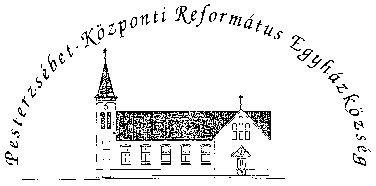 Pesterzsébet-Központi Református Egyházközség1204 Budapest, Ady E. u. 81.Tel/Fax: 283-0029www.pkre.hu   1893-2020